FUNKCJONOWANIE OSOBSTE I SPOŁECZNE 15.04.2020Temat: Zawody – powtórzenie wiadomości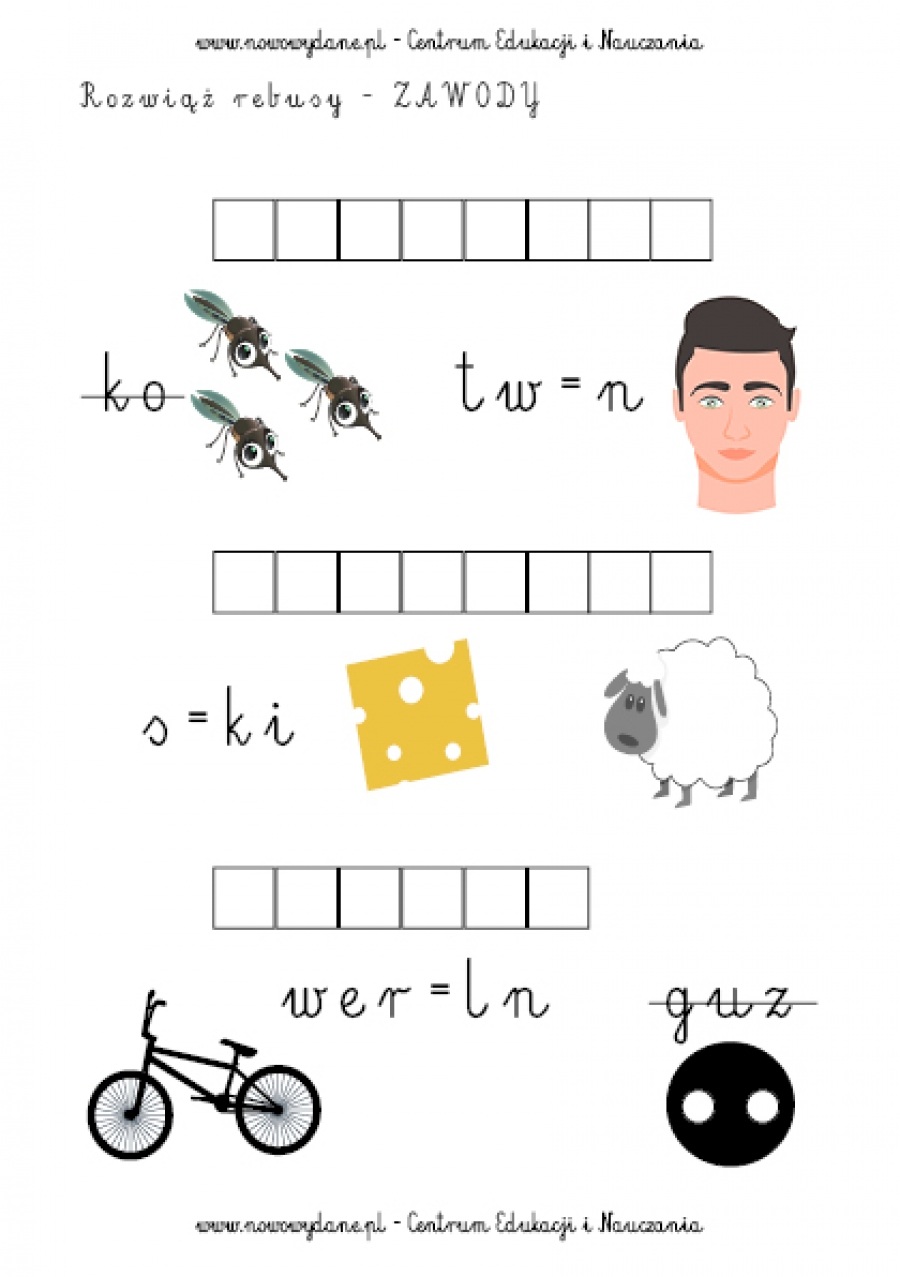 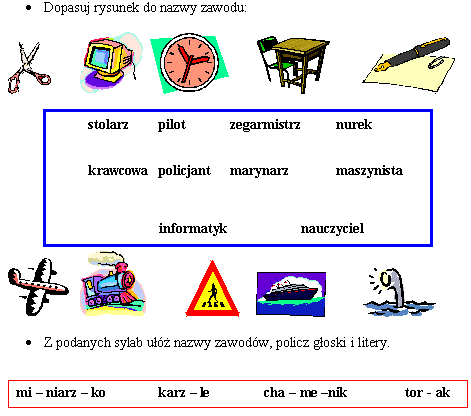 